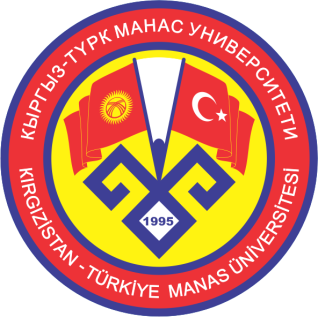 KIRGIZİSTAN-TÜRKİYE MANAS ÜNİVERSİTESİ(KYRGYZ-TURKISH MANAS UNIVERSITY)ÖĞRENCİ BİLGİ FORMU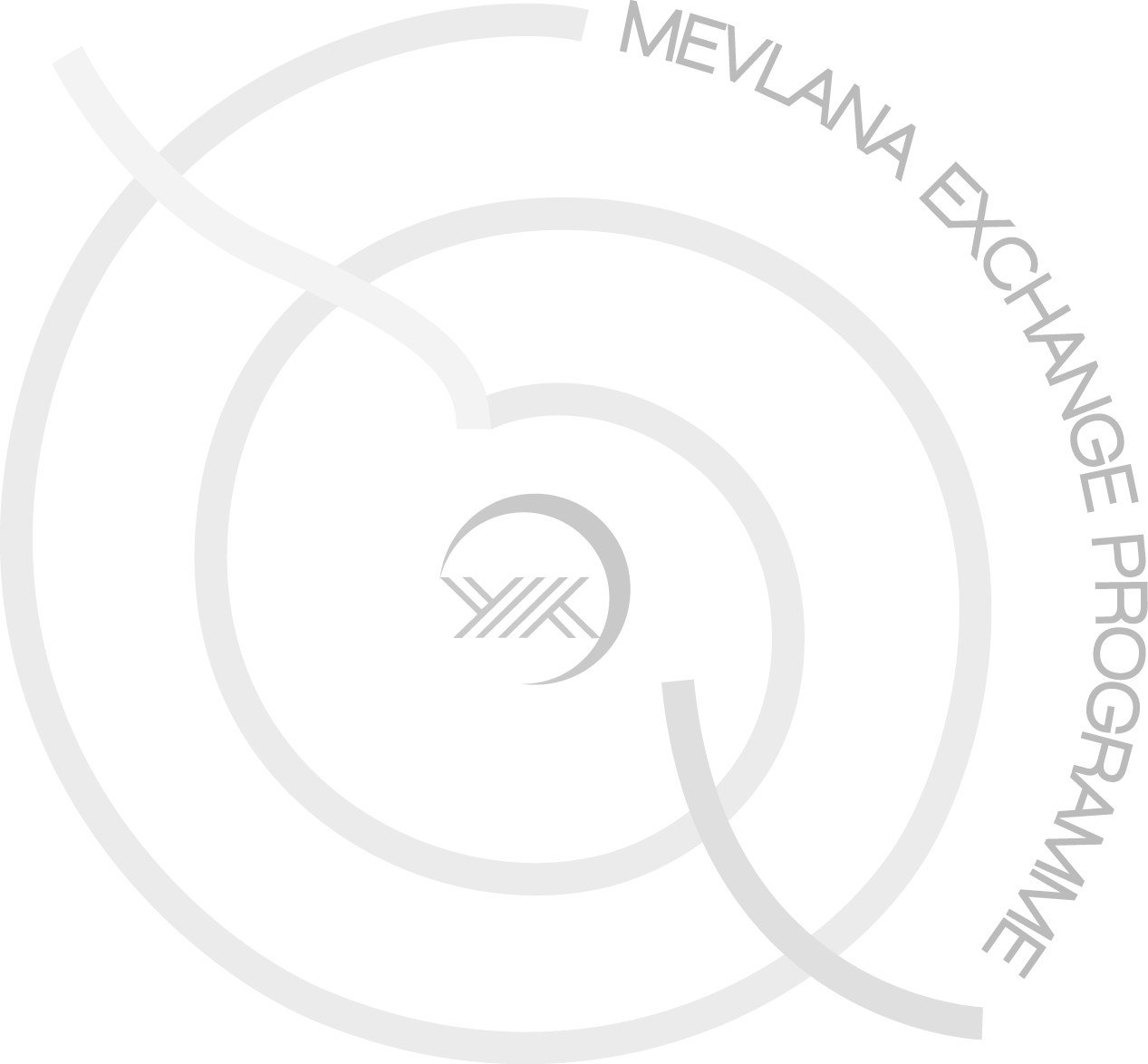 (STUDENT INFORMATION FORM)Adı– Soyadı
Name-SurnameName-SurnameÖğrenci NoStudent IDT.C. Kimlik No
Identification NumberDoğum Yeri ve Tarihi
Place and Date of BirthCinsiyeti
GenderUyruğu
NationalityÖğrencinin Kurumu
Home InstitutionFakülte/EnstitüFaculty/InstituteBölümDepartmentSınıf
GradeÖğrencinin Genel Not Ortalaması
Student Grade Point Average (GPA)Dil Seviyesi
Language LevelDers Kredi Toplamı
Total CreditsGidilen Yükseköğretim Kurumundaki Eğitim Dili
Instruction Language of Host InstitutionÖğrencinin Gideceği Kurum ve Ülkesi
Host Institutionand CountryFakülte/EnstitüFaculty/InstituteBölümDepartmentÖğrenci İletişim Bilgileri
Contact Information of the StudentGidilen Üniversitedeki İletişim Bilgileri
Contact Information of the Host InstitutionToplam Burs
Total amount of ScholarshipÖğrenim Başlangıç/BitişTarihi
Date of the Study
from…./…./201.. to …./…./201..Öğrenim Kademesi(Önlisans, Lisans, Yüksek Lisans, Doktora)
Level of Degree (Associate Degree, Bachelor Degree, MA, PhD)Daha Önce Mevlana Değişim Programına Katılıp Katılmadığı
Has the student ever attended Mevlana Exchange Programme?(Evet / Hayır)(Yes/ No)Daha Önce Farabi Değişim Programına Katılıp Katılmadığı(Evet / Hayır)Daha Önce Erasmus Programından Faydalanıp Faydalanmadığı
Has the student ever attended Erasmus Exchange Programme?(Evet / Hayır)(Yes / No)